2022 Annual Report to the School CommunitySchool Name: Bulleen Heights School (5099)How to read the Annual ReportWhat does the ‘About Our School’ commentary section of this report refer to?The ‘About our school’ commentary provides a brief background on the school and an overview of the school’s performance over the previous calendar year. The ‘School Context’ describes the school’s vision, values, and purpose. Details include the school’s geographic location, size and structure, social characteristics, enrolment characteristics, and special programs.The ‘Progress towards strategic goals, student outcomes, and student engagement’ section allows schools to reflect on highlights related to implementation of and progress towards the School Strategic Plan and Annual Implementation Plan, and efforts to improve student learning, wellbeing, and engagement.What does the ‘Performance Summary’ section of this report refer to?The Performance Summary includes the following:School Profilestudent enrolment informationthe school’s ‘Student Family Occupation and Education’ categorya summary of parent responses in the Parent Opinion Survey, shown against the statewide average for Specialist schoolsschool staff responses in the area of School Climate in the School Staff Survey, shown against the statewide average for Specialist schoolsLearningEnglish and Mathematics for Teacher Judgements against the curriculumEngagement Student attendance and engagement at school, including:how many exiting students go on to further studies or full-time workResults are displayed for the latest year and the average of the last four years (where available).Considering COVID-19 when interpreting the Performance SummaryThe Victorian community's experience of COVID-19 had a significant impact on normal school operations over the past three years. This impacted the conduct of assessments and surveys. Readers should be aware of this when interpreting the Performance Summary, particularly when interpreting trend data.For example, in 2020 and 2021 school-based surveys ran under changed circumstances, and NAPLAN was not conducted in 2020. Further, absence and attendance data during this period may have been affected by the level of COVID-19 in the community and may be influenced by local processes and procedures adopted in response to remote and flexible learning.Readers should keep this in mind when viewing and interpreting the data presented in the Annual Report.How to read the Annual Report (continued)What does ‘NDP’ or ‘NDA’ mean?‘NDP’ refers to no data being published for privacy reasons or where there are insufficient underlying data. For example, very low numbers of participants or characteristics that may lead to identification will result in an ‘NDP’ label.‘NDA’ refers to no data being available. Some schools have no data for particular measures due to low enrolments. There may be no students enrolled in some year levels, so school comparisons are not possible.Note that new schools only have the latest year of data and no comparative data from previous years. The department also recognises unique circumstances in Specialist, Select Entry, English Language, Community Schools and schools that changed school type recently, where school-to-school comparisons are not appropriate.What is the ‘Towards Foundation Level Victorian Curriculum’?The Victorian Curriculum is assessed through teacher judgements of student achievement based on classroom learning.The ‘Towards Foundation Level Victorian Curriculum’ is integrated directly into the curriculum and is referred to as ‘Levels A to D’.‘Levels A to D’ may be used for students with disabilities or students who may have additional learning needs‘Levels A to D’ are not associated with any set age or year level that links chronological age to cognitive progress (i.e., there is no age expected standard of achievement for ‘Levels A to D’).About Our SchoolPerformance SummaryThe Performance Summary for government schools provides an overview of how this school is contributing to the objectives of the Education State and how it compares to other Victorian government schools.All schools work in partnership with their school community to improve outcomes for children and young people. Sharing this information with parents and the wider school community helps to support community engagement in student learning, a key priority of the Framework for Improving Student Outcomes 2.0 (FISO 2.0).Refer to the ‘How to read the Annual Report’ section for help on how to interpret this report.SCHOOL PROFILEEnrolment ProfileA total of  233 students were enrolled at this school in 2022,   28 female and  205 male.13 percent of students had English as an additional language and NDP percent were Aboriginal or Torres Strait Islander.Overall Socio-Economic ProfileThe overall school’s socio-economic profile is based on the school's Student Family Occupation and Education index (SFOE).SFOE is a measure of socio-educational disadvantage of a school, based on educational and employment characteristics of the parents/carers of students enrolled at the school. Possible SFOE band values are: Low, Low-Medium, Medium and High. A ‘Low’ band represents a low level of socio-educational disadvantage, a ‘High’ band represents a high level of socio-educational disadvantage.This school’s SFOE band value is: LowParent Satisfaction SummaryThe percent endorsement by parents on their school satisfaction level, as reported in the annual Parent Opinion Survey.Percent endorsement indicates the percent of positive responses (agree or strongly agree) from parents who responded to the survey.School Staff SurveyThe percent endorsement by staff on School Climate, as reported in the annual School Staff Survey.Percent endorsement indicates the percent of positive responses (agree or strongly agree) from staff who responded to the survey.Data is suppressed for schools with three or less respondents to the survey for confidentiality reasons.LEARNINGTeacher Judgement of student achievementPercent of results at each achievement level in English and Mathematics.EnglishMathematicsENGAGEMENTAverage Number of Student Absence DaysAbsence from school can impact on students’ learning. Common reasons for non-attendance include illness and extended family holidays. Students exiting to further studies or full-time employmentPercentage of students going on to further studies or full-time employment.Note: This measure refers to data from the previous calendar year. Data excludes destinations recorded as 'Unknown'.Financial Performance and PositionFinancial Performance - Operating Statement Summary for the year ending 31 December, 2022The equity funding reported above is a subset of the overall revenue reported by the school.Student Resource Package Expenditure figures are as of 24 Feb 2023 and are subject to change during the reconciliation process.Miscellaneous Expenses include bank charges, administration expenses, insurance and taxation charges.Salaries and Allowances refers to school-level payroll.FINANCIAL POSITION AS AT 31 DECEMBER 2022All funds received from the Department, or raised by the school, have been expended, or committed to subsequent years, to support the achievement of educational outcomes and other operational needs of the school, consistent with Department policies, School Council approvals and the intent/purposes for which funding was provided or raised.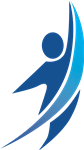 School contextBulleen Heights School values are integrity, respect, high professional standards, care and support and consistency. The values underpin the delivery of a vision, which aims to achieve excellence both nationally and globally in educational service provision for students with Autism Spectrum Disorder (ASD). The values and vision of the school support our mission - to prepare students with Autism Spectrum Disorder to achieve the best outcomes from life’s opportunities. Bulleen Heights School specializes in the provision of education for students with Autism Spectrum Disorder and a severe language impairment. In 2022, the school enrolment was 241 students (232.8 FTE), between five and eighteen years of age. There were 21 students in dual enrolment with other schools.The school is located in the eastern suburbs of Melbourne and is approximately fourteen kilometers from the city. It is situated across two closely located campuses at Bulleen (primary) and Lower Templestowe (secondary). Both campuses are in residential areas close to public transport and local facilities. In 2022, the total staff numbered 132.3 (FTE) – 62.2 (FTE) teachers and 70.1 (FTE) education support staff. This is a significant resource for the school, enabling student learning to be enhanced in classroom, specialist, therapy and extra-curricular areas. In 2022,the school has operated with the primary aged students at Pleasant Road, Bulleen, serviced by 18 classrooms and the secondary aged students at Manningham Road, Lower Templestowe, serviced by 16 classrooms.Principal class officers include one principal and two assistant principals. Each campus was supported by two leading teachers (curriculum) and one leading teacher (ICT coaching) and one leading teacher supports both campuses in curriculum development and assessment. Each class is supported by a minimum of one teacher and one education support staff. Classes with complex needs may be supported with more than one teacher and education support staff. Specialist teaching curriculum areas included Health and Physical Education, Visual Arts and STEAM.The school demonstrates a commitment to Applied Behaviour Analysis (ABA) style of teaching, with teachers and education support staff in the lower primary school trained in the delivery of individualized programs. A team of seven therapists support the ABA coordinator and a leading teacher overseeing the ABA curriculum.A multi-disciplinary team of a psychologist, speech therapists and occupational therapists provide additional therapy, educational service and support to the students and school community. They work in a team environment with classroom staff. Providing small class sizes, balancing academic learning with life skills, catering for individual need, specialist teaching and multi-disciplinary staff are critical factors to the school’s successful evidence-based practice. The school ensured effective teaching and learning and the provision of a safe learning environment where motivated and engaged staff instruct and assess students along a continuum of learning to achieve individual goals.The school continued the implementation of the final year of the School Strategic Plan (2019-2022) in 2022. This plan provided the goals, targets and strategies to achieve many successful school and student outcomes over the four-year period. In term two 2022, the four yearly School Review was completed and a new School Strategic Plan has been developed (2023-2026).Progress towards strategic goals, student outcomes and student engagementLearningIn 2022, the Annual Implementation Plan for Bulleen Heights School continued to focus on literacy and numeracy as a high priority in teaching and learning. The English goal for students achieving at Level D or above in Individual Learning Plans increased from 96.2 % to 99.4%. The goal for PM Benchmark reading outcomes at levels 29 and 30 remained stable at 13.04%. The Mathematics goal for students achieving at levels 1 and 2 in number and algebra increased from 31.7% to 33.48%. The school curriculum teams have strategic elements in their yearly plans to develop staff capacity, by achieving improved levels of knowledge and skills within the teaching staff. The alignment of key targets in the Annual Implementation Plan supports the collaboration and interconnected nature of these staff teams and the professional learning opportunities provided to staff. The staff continue to strive to improve their awareness and understanding in the use of assessment tools, the analysis of this data and how this provides important information towards the development of student learning goals which are achievable.Improvement in student learning outcomes was supported by the Learning Specialist team who developed professional learning for teachers in the High Impact Teaching Strategies (HITS) of Collaborative Learning and Metacognitive Strategies. A peer observation methodology was presented to teachers to assist with implementation of effective peer observations. The focus of the professional development was on disseminating information about the observation methodology and process to complete peer observations during 2022. Staff shortages had some impact on the frequency of peer observations by teachers. The Learning Specialists provided staff with professional learning about Metacognitive Strategies and how they apply to our specific context to support students with ASD. Subsequently, a collaborative curriculum resource was developed to support a whole school understanding and approach to teach effective Metacognitive Strategies.The Framework for Improving Student Outcomes 2 (FISO 2) has identified two areas where the school is embedding in teaching and learning practice: (1) in the documentation of the teaching and learning programs accessed by teachers, based on the Victorian Curriculum and senior secondary pathways, and incorporates some extra-curricular programs such as camps and outdoor sporting and excursion activities (2) in the use of common and subject-specific High Impact Teaching Strategies (HITS) as part of a shared and responsive teaching and learning model which is implemented through positive and supportive student-staff relationships. FISO 2 has also identified the school is excelling in assessment practice: (1) in the systematic use of data and evidence to drive the prioritization, development and implementation of actions in the school and classrooms (2) in the systematic use of assessment strategies and measurement practices to obtain and provide feedback on student learning growth, attainment capabilities.WellbeingThe School Wide Positive Behaviour Support (SWPBS) philosophy aims to teach all students socially acceptable ways to behave and interact with others across the school environment using an agreed set of expectations. A SWPBS team was established as one of our professional learning teams meeting fortnightly, to develop a program of collaborative professional learning and workshops to find a set of common expectations. These expectations were to be relevant and accessible to all of our students. This progressed to developing strategies and teaching resources for staff to integrate into their teaching practice. Members of the SWPBS and ICT teams have collaborated to include the embedding of ICT eSmart elements into the Matrix of key teaching expectations across the campuses. Evidence of consistency of SWPBS language and behaviours includes students engaged in video modelling to demonstrate SWPBS behaviours for a range of learning experiences in different school environments. These were shared with parents and the school community, as well as photos on the See Saw app, Sharepoint, school website and school newsletter on COMPASS.School Wide - Positive Behaviour Support (SWPBS) goals in the 2022 A.I.P. maintained a focus that would enhance a clear sense of community purpose where everyone worked together to achieve common goals. This plan highlighted targets in bullying prevention, well-being and family engagement in the use of positive behaviour principles and practice. The principles of Positive Behaviour Support which supports the Autism Spectrum Disorder community and individual learning needs of the students were promoted in the school environment, as well as in the broader community via the newsletter, website and onsite events. Students were recognized for their exemplary demonstration of the principles in the classroom and other school activities.A priority SWPBS goal for the school was to ensure the principles of SWPBS were targeted for engagement with the school community, so that individual wellbeing interests were supported. The improvement schedule included working towards the achievement of a silver award. Promoting positive behaviour was identified in the Annual Implementation Plan as a priority for the school. Feedback received in the Parent survey indicated 94% positive response for the elements of; (1) This school has a consistent approach to promoting positive student behaviour, (2) teachers at this school model positive behaviour.Classroom teachers across both campuses have been engaging with the Respectful Relationships (RR) resources and delivering adapted Respectful Relationships lessons to their student cohorts. Explicit teaching guided by the Topics 7 and 8 of the curriculum has continued to be a focus during the delivery of Respectful Relationships lessons in Semester 2 2022. Sexual Health Victoria (SHV) trainers have attended to deliver Sexual Health and Relationships Education (RSE) programs alongside BHS teachers on the secondary campus, as a means of introducing curriculum topics and served as a professional coaching platform for five of the teachers on the secondary campus to provide ongoing education post-coaching.Sexual Health Victoria also delivered a whole school half-day Professional Learning to aid and develop the teachers' understanding of RR and RSE curricular continuums. In addition, teachers were shown what needs to be taught and when. Links to the Victorian Curriculum, DET policies, Standards and legislations provided the rationale behind the importance of RR curriculum delivery across the school. EngagementEngagement with our school and broader community was a priority in the School Strategic Plan (2019-2022). The 2022 Annual Implementation Plan sought to rebuild the community partnerships and relationships which were affected during the COVID -19 lockdowns. Offering parent forums and workshops on topics of interest such as Video Modelling and School Wide Positive Behaviour Support has been very successful with our parent community. In 2022, face-to-face Student Support Group Meetings, the swimming program, camps and excursions resumed with careful planning and support. The Fathering Project was introduced to the parents by the school psychologist and has gathered momentum in uptake, moving post COVID-19. Student transitions are an important process for ASD students to develop successfully in unfamiliar environments and also transitioning vertically and horizontally within the school environment. The school is an active partner with community organizations and continually seeks to develop and diversify the network of service providers and agencies that meet the needs of the students. Re-establishing pre COVID-19 relationships with community organizations such as Collingwood Farm, Lions Club, Rotary, Coles, Nadrasca, Big W and Bunnings has enabled the work experience programs to re-start and for students to access the community and to meet learning goals and well-being support.At Bulleen Heights School, there is a focus on providing students the opportunity to self-advocate and work towards a point of independence in aspects of their life. The multi-disciplinary team provides psychology, occupational therapy and speech therapy across school environments to support the learning outcomes of the students. Multimodal language tools such as Picture Communication Symbols, Picture Exchange Communication System, Proloquo2go, written English, and Key Word Sign support the goals of student Individual Learning Plans. Bulleen Heights School continued to provide a 'Bring Your Own Device' environment, generating student voice through individualized programs and lessons, media/ICT broadcasts, and interest groups using iPads, Podcasts. The 2022 Annual Implementation Plan engagement factors were Stimulated Learning and School Connectedness. The Wellbeing Supplementary Report 2022 measures the school as embedding in 'sense of connectedness' with 82% positive endorsement and evolving in 'stimulated learning' with 70% positive endorsement. The average absence days - for all absence types was 32.1 days.The Framework for Improving Student Outcomes 2 has identified where the school is embedding in engagement practices: (1) strong relationships and active partnerships between schools and families/carers, communities, and organizations to strengthen students' participation and engagement in school (2) activation of student voice and agency, including in leadership and learning, to strengthen students' participation and engagement in school. The outcomes and experiences of our students are equitable and improving in attainment, growth and quality.Other highlights from the school year1. In 2022 Bulleen Heights School received funding equivalent to 1.2 teacher fraction to employ tutors for working with individual students to regain skills lost during school closures in 2021. Funding was used to employ two qualified teachers to deliver intensive instruction in the area of decoding of reading at each both the Primary and Secondary campus. Expectations were to provide intensive learning opportunities to students who showed little to no growth during 2021 as a consequence of state-wide lockdowns.The purpose of the instruction was to increase the student’s capacity to decode using a range of materials found at school and online and sourced from the school library. Analysis of PM Benchmark decoding data in 2021 was used to determine the targeted cohort of students. Evidence confirmed that a significant number of students made little to no growth in their decoding ability as outlined during this period. The top-priority students who made negative growth were selected at the beginning of Term 1. As students achieved level 30 on the PM Benchmark they were exited. The program provided 30-minute intensive decoding sessions and 10 minutes for recording student progress and discussing progress with the classroom teacher.  The number of sessions students received was based on student’s point of need as demonstrated by their 6-month learning growth in 2021.2. Bulleen Heights School is an accredited school to teach VCAL during years 11 and 12. In 2022, the programs consisted of school project-based learning and a Vocational Education and Training (VET) course taught by a Registered Training Organization (RTO).  VCAL at Bulleen Heights School provided students with the knowledge of employability skills in a supported school environment with a strong emphasis on literacy and numeracy. Over a two-year period (2021-2022), students accessed seven project-based units of work, contributing to their work portfolio which was then assessed according to the VCAA guidelines. Each unit was hands-on and provided students with opportunities to work in groups with varying amounts of teacher support. In addition to the core units, students enrolled in the Certificate II in Hospitality and Certificate II in Food Processing. The course were taught at a location close to Bulleen Heights School Manningham Campus. The combination of the course location, subject and RTO provider meant that we supported our students as they gained skills from food handling and preparing simple dishes to working with others and interacting with customers. In addition to learning basic skills in MS Word and Excel, students also engaged in activities that built independence, organization and planning skills necessary for future work or study opportunities beyond the school setting.3. Capital Works Program 2020-2021 Budget of $9,150,000 provided funding for the refurbishment at the secondary campus of the Art/Craft building and building 1, 2 and 3, a multi - purpose VCAL building, a bus loop and at the primary campus the renovation of student toilets, an outdoor learning space for four classrooms and five new classrooms. Following the school endorsement of the project designs and tender process, the building works began in late 2022.Financial performanceExtraordinary Revenue included the following: (1) Commonwealth Funding for sport in schools program to provide enhancements to our Physical Education curriculum and students Individual Learning Plan goals. Extraordinary Expenditure included the following: (1) An education support staff position from Equity funds to support the program of Post school options is ongoing to transition our graduating students each year (2) The engagement of extra short-term education support staff to support students with personalized learning plans and replacement of staff due to personal absence, through the school level payroll. There have been challenges recruiting substantive and casual relief staff post COVID 19.Attestation: All funds received from DET raised by the school have been expended. Commitments for 2023-2024 are held in reserve. For more detailed information regarding our school please visit our website at www.bulleenheights.vic.edu.auParent SatisfactionLatest year (2022)School percent endorsement:83.1%State average (specialist schools):84.4%School ClimateLatest year (2022)School percent endorsement:62.8%State average (specialist schools):61.5%Achievement LevelLatest year (2022)A2.0%B8.3%C13.0%D11.7%0.56.7%F to F.517.4%1 to 1.513.5%2 to 2.514.1%3 to 3.58.5%4 to 4.52.3%5 to 5.51.1%6 to 6.51.2%7 to 7.50.3%8 to 8.5NDA9 to 9.5NDA10 to 10.5NDA11 to 11.5NDANANDAAchievement LevelLatest year (2022)A2.2%B10.0%C13.2%D11.4%0.53.2%F to F.515.5%1 to 1.514.1%2 to 2.517.5%3 to 3.56.6%4 to 4.53.8%5 to 5.50.8%6 to 6.51.2%7 to 7.50.5%8 to 8.5NDA9 to 9.5NDA10 to 10.5NDA11 to 11.5NDANANDAStudent Absence20192020202120224-year averageSchool average number of absence days:25.719.719.032.124.0Student Exits20182019202020214-year averageSchool percent of students with positive destinations:100.0%100.0%100.0%100.0%100.0%RevenueActualStudent Resource Package$12,307,907Government Provided DET Grants$1,145,001Government Grants Commonwealth$3,000Government Grants State$0Revenue Other$136,517Locally Raised Funds$181,923Capital Grants$0Total Operating Revenue$13,774,348Equity 1ActualEquity (Social Disadvantage)$31,702Equity (Catch Up)$0Transition Funding$0Equity (Social Disadvantage – Extraordinary Growth)$0Equity Total$31,702ExpenditureActualStudent Resource Package 2$11,674,888Adjustments$0Books & Publications$3,042Camps/Excursions/Activities$48,248Communication Costs$7,234Consumables$145,646Miscellaneous Expense 3$54,255Professional Development$28,648Equipment/Maintenance/Hire $36,172Property Services$238,646Salaries & Allowances 4$448,827Support Services$138,240Trading & Fundraising$10,690Motor Vehicle Expenses$21,334Travel & Subsistence$398Utilities$63,619Total Operating Expenditure$12,919,886Net Operating Surplus/-Deficit$854,462Asset Acquisitions$62,133Funds availableActualHigh Yield Investment Account$462,199Official Account$156,224Other Accounts$0Total Funds Available$618,423Financial CommitmentsActualOperating Reserve$176,331Other Recurrent Expenditure$0Provision Accounts$0Funds Received in Advance$83,599School Based Programs$34,907Beneficiary/Memorial Accounts$0Cooperative Bank Account$0Funds for Committees/Shared Arrangements$0Repayable to the Department$0Asset/Equipment Replacement < 12 months$60,000Capital - Buildings/Grounds < 12 months$75,000Maintenance - Buildings/Grounds < 12 months$150,000Asset/Equipment Replacement > 12 months$38,586Capital - Buildings/Grounds > 12 months$0Maintenance - Buildings/Grounds > 12 months$0Total Financial Commitments$618,423